Tasg 11 – Sgwrsio dros y Rhyngrwyd  Gwybodaeth am y DasgSgiliau a asesir gan y dasgCwestiwnLefel anhawsterCyd-destun mathemategol y Cwricwlwm CenedlaetholMath o destunMathau cwestiynau11. Sgwrsio dros y RhyngrwydCanolig (C11.1)Uchel (C11.2)Deall a defnyddio mesurau, amser, deall rhifau a nodiant, cyfrifo mewn ffyrdd amrywiol.Gwybodaeth ar ffurf testun byr parhaus, gyda diagramau i’w dehongli.Cyfrifiadau.Sgiliau meddwl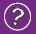 Sgiliau llythrennedd a chyfathrebu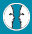 CynllunioCasglu gwybodaethPenderfynu’r broses/dull a strategaethPenderfynu’r meini prawf llwyddiantDatblyguCreu syniadau a’u datblyguMeddwl yn rhesymegol a chwilio am batrymauYstyried tystiolaeth, gwybodaeth a syniadauMyfyrioAdolygu deilliannau a meini prawf llwyddiantAdolygu’r broses/dullGwerthuso’u dysgu a’u meddwl eu hunainCysylltu a meddwl ochrolDarllenLleoli, dewis a defnyddio gwybodaeth gan ddefnyddio strategaethau darllenYmateb i’r hyn maen nhw wedi’i ddarllenYsgrifennu	Trefnu syniadau a gwybodaethSgiliau cyfathrebu ehangachCyfleu gwybodaethCynllunioCasglu gwybodaethPenderfynu’r broses/dull a strategaethPenderfynu’r meini prawf llwyddiantDatblyguCreu syniadau a’u datblyguMeddwl yn rhesymegol a chwilio am batrymauYstyried tystiolaeth, gwybodaeth a syniadauMyfyrioAdolygu deilliannau a meini prawf llwyddiantAdolygu’r broses/dullGwerthuso’u dysgu a’u meddwl eu hunainCysylltu a meddwl ochrolSgiliau rhifedd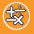 CynllunioCasglu gwybodaethPenderfynu’r broses/dull a strategaethPenderfynu’r meini prawf llwyddiantDatblyguCreu syniadau a’u datblyguMeddwl yn rhesymegol a chwilio am batrymauYstyried tystiolaeth, gwybodaeth a syniadauMyfyrioAdolygu deilliannau a meini prawf llwyddiantAdolygu’r broses/dullGwerthuso’u dysgu a’u meddwl eu hunainCysylltu a meddwl ochrolDefnyddio gwybodaeth fathemategolDefnyddio rhifauCasglu gwybodaethCyfrifoDefnyddio’r system rhifauDefnyddio amrywiaeth o ddulliauDehongli a chyflwyno canfyddiadauCofnodi a dehongli data a chyflwyno canfyddiadauSgorio Sgyrsio dros y Rhyngrwyd 11.1Marciau llawn: 10 AM neu 10:00.Dim marciau: Atebion eraill neu ddim ateb o gwbl.Mae ateb y cwestiwn hwn yn gywir yn cyfateb i anhawster o 533 pwynt sgôr ar raddfa fathemateg PISA. Ar draws gwledydd OECD, atebodd 54% o fyfyrwyr yn gywir. I ateb y cwestiwn yn gywir, rhaid i fyfyrwyr dynnu ar eu sgiliau o’r clwstwr medr cysylltiadau.Sgorio Sgyrsio dros y Rhyngrwyd 11.2Marciau llawn: Unrhyw adeg neu gyfwng amser yn bodloni’r gwahaniaeth amser o 9 awr ac wedi’i gymryd o un o’r cyfyngau hyn:Sydney: 4:30 PM tan 6:00 PM; Berlin: 7:30 AM tan 9:00 AMNEUSydney: 7:00 AM tan 8:00 AM; Berlin: 10:00 PM tan 11:00 PM• Sydney 17:00, Berlin 8:00.Sylwch: Os rhoddir cyfwng, rhaid i’r cyfwng i gyd fodloni’r cyfyngiadau. Hefyd os nad ydi’r bore (AM) neu fin nos (PM) wedi’i roi’n benodol, ond gellid ystyried fel arall bod yr amseroedd yn gywir, dylid rhoi mantais yr amheuaeth i’r ateb a’i gyfri’n gywir.Dim marciau:- Atebion eraill, gan gynnwys un amser yn gywir, ond yr amser cyfatebol yn anghywir.• Sydney 8 am, Berlin 10 pm.- dim ateb o gwbl.Mae ateb y cwestiwn hwn yn gywir yn cyfateb i anhawster o 636 pwynt sgôr ar raddfa fathemateg PISA. Ar draws gwledydd OECD, atebodd 29% o fyfyrwyr yn gywir. I ateb y cwestiwn yn gywir, rhaid i fyfyrwyr dynnu ar eu sgiliau o’r clwstwr medr myfyrio.